Обучение грамотеТема: НАХОЖДЕНИЕ МЕСТОПОЛОЖЕНИЯ ЗВУКАВ СЛОВЕ. СОСТАВЛЕНИЕ УЗОРА ИЗ ВЕРТИКАЛЬНЫХИ ГОРИЗОНТАЛЬНЫХ ЛИНИЙЗадачи:• формировать умение слышать, четко и ясно произносить слова, осознавать рифму;• закреплять в процессе игры знания детей о предложении;• упражнять в нахождении звука, чаще всего встречающегося в стихотворении, произносить слова, выделяя голосом нужный звук;• находить место звука в слове (первый, в середине, последний);• упражнять в рисовании узора, состоящего из вертикальных и горизонтальных линий.Пособия: предметные картинки, тетрадь, простые карандаши.Ход занятия1. Упражнение «Составление рифмованных строк на тему».Чо-чо-чо;чо-чо-чо - у меня болит плечо. Чу-чу-чу, чу-чу-чу - нет, к врачу я не хочу. Ча-ча-ча, ча-ча-ча - буду плакать у врача. Чи-чи-чи, чи-чи-чи - помогают нам врачи. Чу-чу-чу, чу-чу-чу - ну тогда пойду к врачу.2. Игра «Живые слова».Условия игры:  произнести набор слов, например: мама, книга, купить.  Ребёнок составляет предложение по «живой» модели.Мама купила книгу. Мама купила интересную книгу. Мама купила очень интересную книгу. 3. Работа в тетрадях: записать схемы предложений короткими черточками. Примеры предложений:Мама купила мяч. Мяч красивый. Мяч очень большой. Катя будет им играть.Физкультминутка «Хомка»Хомка-хомка, хомячок,Полосатенький бочок.Хомка раненько встает,Щечки моет, шейку трет.Подметает хомка хаткуИ выходит на зарядку.Раз, два, три, четыре, пять -Хомка хочет сильным стать.(Дети имитируют движения хомячка.)4. Игровое упражнение на выделение нужного звука в стихотворении голосом и нахождение места звука в слове (первый, в середине, последний).Купили в магазине резиновую Зину, Резиновую Зину в корзине принесли. Она была разиней, резиновая Зина, Упала из корзины, измазалась в грязи.5. Игровая обучающая ситуация «Звучащие слова».1) Перед  ребенком на столе лежит предметная картинка, изображающая предмет, в названии которого есть звук [з]:Заяц, зонтик, береза, замок, зубы, магазин..  определить его место в слове: в начале, в середине, в конце.2) Составление предложений с выбранным словом, в котором есть звук [з].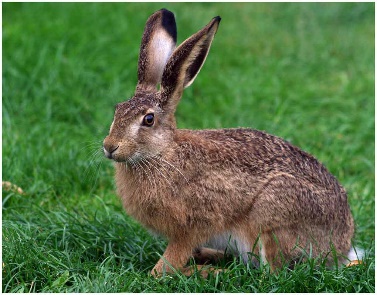 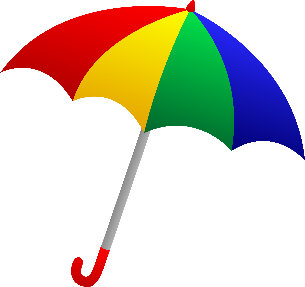 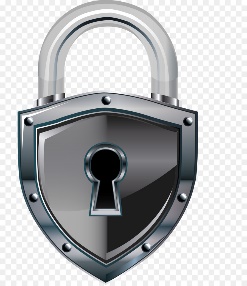 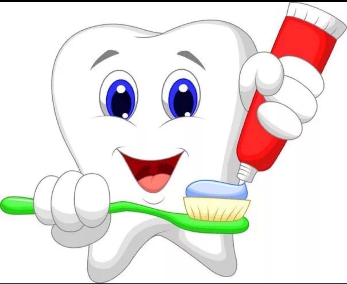 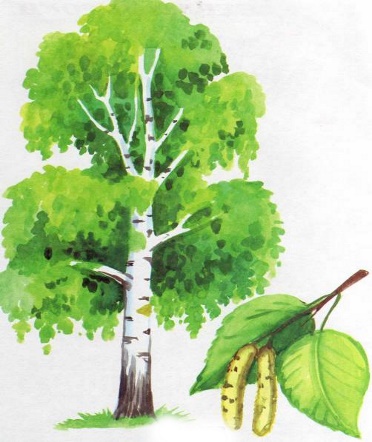 6. Работа в тетрадях: составление узора из вертикальных и горизонтальных линий.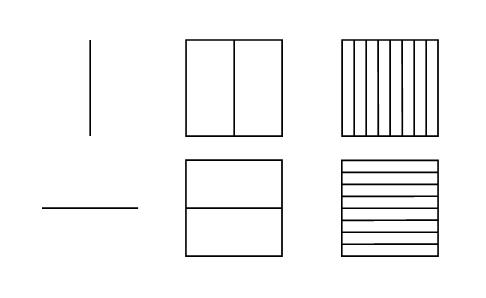 